Economic Development Authority AgendaPlease join my meeting from your computer, tablet or smartphone. 
https://global.gotomeeting.com/join/863894885 

You can also dial in using your phone. 
United States: +1 (312) 757-3121 

Access Code: 863-894-885 
Call to Order Pledge of AllegianceRoll CallAgenda ModificationsSwear in Luke Merrill Approval of the AgendaApprove Minutes of March 4, 2020 Regular Economic Development Authority MeetingBusiness ItemsConsider Authorization for Advertising for Quotes for Lease of EDA/City Owned Crop LandRLF One-Time Exception DiscussionOther Business / Updates / CommunicationsAdjournment 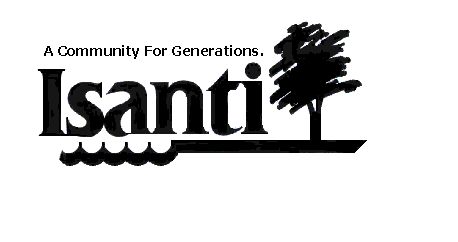 